Chapitre - Quelles politiques économiques dans le cadre européen ?Objectif d’apprentissage évalué : Savoir que la politique monétaire dans la zone euro, conduite de façon indépendante par la Banque centrale européenne, est unique alors que la politique budgétaire est du ressort de chaque pays membre mais contrainte par les traités européens ;Chapitre - Quelles politiques économiques dans le cadre européen ?Objectif d’apprentissage évalué : Savoir que la politique monétaire dans la zone euro, conduite de façon indépendante par la Banque centrale européenne, est unique alors que la politique budgétaire est du ressort de chaque pays membre mais contrainte par les traités européens ;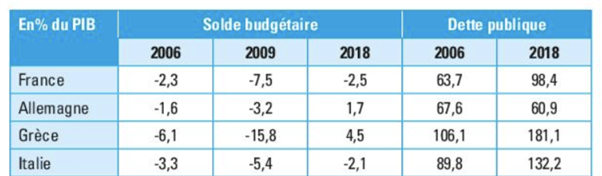 Chapitre - Quelles politiques économiques dans le cadre européen ?Objectif d’apprentissage évalué : Savoir que la politique monétaire dans la zone euro, conduite de façon indépendante par la Banque centrale européenne, est unique alors que la politique budgétaire est du ressort de chaque pays membre mais contrainte par les traités européens ;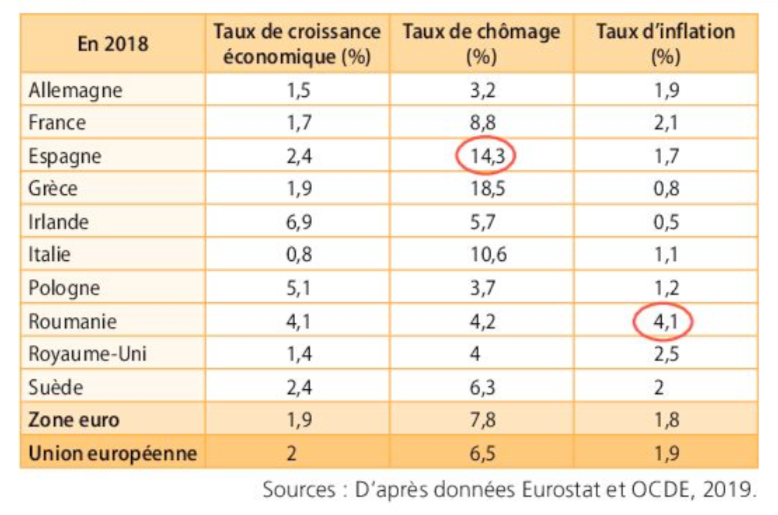 Voici le barème :>>> 2 points si bonne(s) réponse(s) complète(s) >>> 1 point si bonnes réponses incomplètes (1/2, 2/3 ou 3/4)>>> - 1 point si erreur ou si mauvaise réponse >>> 0 point si pas de réponse1) L’objectif principal de la BCE est de :A –  contrôler le budget de l’EtatB –  lutter contre le chômageC –  maîtriser l’inflationD –  relancer la croissance économique2) La politique monétaire est unique car :A – tous les pays de l’UE pratiquent le même taux d’intérêt directeurB –  tous les pays de la zone euro ont la même monnaieC – il n’y a qu’une seule banque centrale européenneD –  les pays de la zone euro doivent respecter les règles des traités de l’UE 3) La politique budgétaire de chaque état membre est :A –  contrainte par les traités de l’UEB – établie par chaque état membreC – établie par la commission européenneD – agit sur la conjoncture économique4) Les traités européens permettent de :A –  définir la politique budgétaire d’un état membreB –  d’exercer un contrôle de la commission sur la BCEC –  d’exercer un contrôle de la BCE sur les états membresD –  d’exercer un contrôle de la commission sur les états membres5) La politique monétaire se distingue des politiques budgétaires car :A –  elle est uniqueB –  elle repose sur le taux d’intérêt directeurC – les pays de la zone euro utilisent la même monnaieD – elle est définie par la BCEVoici le barème :>>> 2 points si bonne(s) réponse(s) complète(s) >>> 1 point si bonnes réponses incomplètes (1/2, 2/3 ou 3/4)>>> - 1 point si erreur ou si mauvaise réponse >>> 0 point si pas de réponse1) Les deux variables du document sont :A – des éléments de politique budgétaireB –  encadrées par les traités de l’UEC –  exprimées en % de comparaisonD – toutes les deux des flux2) Le poids de la dette publique est :A – deux fois plus élevé en Italie qu’en Allemagne en 2018B –  équivalent à 98,4 % du PIB en France en 2018C – en augmentation de 34,7 % entre 2006 et 2018 en FranceD –  est plus faible en Allemagne qu’en France en 20063) Le solde budgétaire de la France en 2006... :A –  a baissé de 2,3 %B –  a fait baisser le PIB de 2,3 %C – équivaut à 2,3 % du PIBD –  était déficitaire4) La dette publique d’un Etat de la zone euro  :A –  est sous la contrainte des traités de l’UEB –  dépendante des soldes budgétairesC – fixée par la BCED –  doit être remboursée avec un taux d’intérêt unique en Europe5) Les soldes budgétaires des pays de la zone euro... :A –  sont sous la contrainte des traités de l’UEB –  dépendants de la conjoncture économiqueC – globalement déficitairesD – sont exprimés dans la monnaie du paysVoici le barème :>>> 2 points si bonne(s) réponse(s) complète(s) >>> 1 point si bonnes réponses incomplètes (1/2, 2/3 ou 3/4)>>> - 1 point si erreur ou si mauvaise réponse >>> 0 point si pas de réponse1) Que signifie la donnée « 14,3 » du document :A – En 2019 le nombre de chômeurs a augmenté de 14,3 %B –  En 2019 sur 100 personnes, 14,3 sont au chômageC –  En 2019 sur 100 actifs, 14,3 sont au chômage D – En 2019 sur 100 actifs occupés, 14,3 sont au chômage.2) En 2019, l’objectif prioritaire de la politique monétaire  :A – a permis une convergence des taux d’inflationB – a permis de lutter contre le chômageC – a permis d’harmoniser les taux de croissance des pays membresD – a permis de limiter l’inflation en Pologne3) Que signifie la donnée « 4,1 » du document :A – En 2019, le taux d’inflation en Roumanie a augmenté de 4,1 %B –  En 2019, le taux d’inflation s’élevait à 4,1 %C –  En 2019, les prix à la consommation en Roumanie ont progressé de 4,1 %D –  En 2019, l’inflation en Roumanie a évolué de 4,1%4) Le taux de croissance économique  :A – de l’Italie est le plus faible de la zone euro en 2018B –  est plus élevé en dehors de la zone euroC – a augmenté de 1,7 % en France en 2018D – de la France est inférieur de 0,2 points à celui de la zone euro5) Le taux d’inflation en :A –   France est supérieur de 0,2 % à celui de l’AllemagneB – France est supérieur de 0,2 point à celui de l’AllemagneC – France est quasiment identique à celui de la zone euroD – France correspond à l’objectif de la BCE 